  SHEARING CLINIC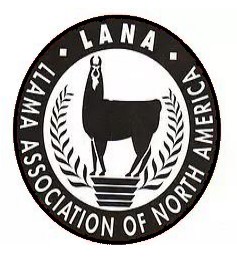 May 13, 2023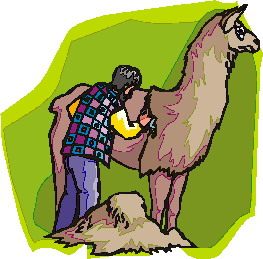 9:00 am - 4:00 pmName: ________________________________________________Farm/Ranch: ___________________________________________e-mail: ________________________________________________Phone: ________________________________________________Address: _______________________________________________Will you be bringing a llama?    _____ Y     _____ NAll Participants must read and sign:  It is understood and agreed that LANA and Stonehenge Llama Ranch (Ralph & Margaret Drew) and their officials, employees and agents shall not be responsible for any loss, damage, or injury to any person, property or animal which is caused directly or indirectly by any reason. The undersigned also agrees to hold harmless LANA and Stonehenge Llama Ranch for any expense or liabilities including attorney’s fees.  ___________________________________________________     ______________________________Signature						      DateI am a current 2023 LANA Member ____  I am a current 2023 FOL Sponsor _____